WALENTYNKI
zwyczaje, obyczaje, materiały repertuarowe dla szkół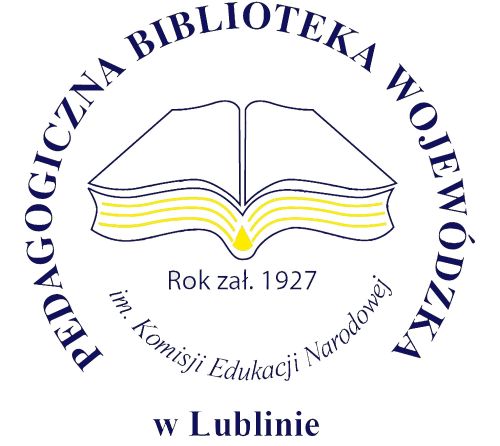 (zestawienie bibliograficzne w wyborze)Wydawnictwa zwarte A miłość wariatka ta sama... : („Miłość” Jan Twardowski) : montaż poetycko-muzyczny : scenariusz programu poświęconego miłości / oprac. Teresa Cugowska // W: Święta, święta... : wybór konspektów : praca zbiorowa / pod red. Doroty Grabowskiej. – Warszawa : Wydaw. Stowarzyszenia Bibliotekarzy Polskich, 2007. – S. 37-48CHALIŃSKI, Krzysztof
Szkoła na deskach : scenariusze przedstawień teatralnych na różne okazje / Krzysztof Chaliński. – Kraków : „Rubikon”, 2007. – S. 124-127: Walentynkowe święto (scenariusz dla szkół podstawowych)HAMERSKI, Jerzy
Gotowe scenariusze imprez szkolnych czyli jak przygotować imprezę w szkole, aby nie była nudną „kuczcią” / Jerzy Hamerski. – Poznań : „Publicat”, cop. 2011. – S. 100-109: „Walentyna Twist”, czyli dzień świętego Walentego po polskuJAK dobrze być... : scenariusz uroczystości szkolnych dla gimnazjum i szkół ponadgimnazjalnych / oprac. Renata Chrzanowska. – Kraków : „Rubikon”, 2005. – S. 138-148: „Święty Walenty, czyli kilka słów 
o miłości”JERZYKOWSKA, Kalina
Teatrałki czyli Teatralne kawałki na różne szkolne okazje / Kalina Jerzykowska. – Łódź : „Literatura”, 2002. – S. 100-108: Valentino 
z III bKLICH, Jolanta
Miłość w literaturze europejskiej : montaż poetycko-muzyczny 
z okazji walentynek / Jolanta Klich, Małgorzata Musielak // 
W: Scenariusze uroczystości szkolnych : gimnazjum i szkoły ponadgimnazjalne. Cz. 1 / pod red. Krystyny Radwan. – Kraków : „Rubikon”, 2003. – S. 54-63KOZŁOWSKA, Urszula 
Inscenizacje nie tylko dla dzieci - nietypowe święta : zbiór scenariuszy na różne okazje dla wszystkich grup przedszkolnych / Urszula Kozłowska. - Kraków : CEBP 24.12, 2016. - S. 43-46: WalentynkiKURNICKA, Anna
Kredą pisane : scenariusze przedstawień szkolnych : inscenizacje teatralne i poetyckie / Anna Kurnicka. – Kraków : „Impuls”, 1999. – S. 37-50: WalentynkiKURNICKA, Anna 
Scenariusze przedstawień szkolnych : inscenizacje teatralne 
i poetyckie / Anna Kurnicka. – Kraków : „Impuls”, 1998. – S. 37-50: WalentynkiMAKOWSKA, Krystyna
Przygoda z teatrem / Krystyna Makowska. – Kraków : „Rubikon”, 2003. – S. 97-113: Walentynkowy kogel-mogelMAKOWSKA, Krystyna
Przygoda z teatrem / Krystyna Makowska. – Kraków : „Rubikon”, 2003. – S. 114-127: Święty Walenty rozdaje prezentyMIŁOŚĆ niejedno ma imię... : scenariusz uroczystości / oprac. Barbara Muszyńska // W: Święta, święta... : wybór konspektów : praca zbiorowa / pod red. Doroty Grabowskiej. – Warszawa : Wydaw. Stowarzyszenia Bibliotekarzy Polskich, 2007. – S. 31-36NADOLNA, Urszula
Barwy pór roku : scenariusze uroczystości w przedszkolu / Urszula Nadolna, Bożena Stącel-Winiarska. – Kraków : Centrum Edukacyjne Bliżej Przedszkola, 2011. – S. 195-196: Walentynki – scenariusz uroczystości dla wszystkich grup przedszkolnychNA imię jej miłość : scenariusz spotkania walentynkowego / oprac. Maria Włosek // W: Święta, święta... : wybór konspektów : praca zbiorowa / pod red. Doroty Grabowskiej. – Warszawa : Wydaw. Stowarzyszenia Bibliotekarzy Polskich, 2007. – S. 25-30NALEŻYTY, Jan Jakub
Europa bez granic i inne scenariusze uroczystości szkolnych dla gimnazjum / Jan Jakub Należyty. – Warszawa : „Fraszka Edukacyjna”, 2003. – S. 70-81: Walentynki – czyli wiedza i miłośćNALEŻYTY, Jan Jakub
Pinokio...a jak myślisz? : scenariusze uroczystości szkolnych dla szkół podstawowych / Jan Jakub Należyty. – Warszawa : „Fraszka Edukacyjna”, 2002. – S. 58-65: WalentynkiOGRODOWSKA, Barbara
Polskie obrzędy i zwyczaje doroczne / Barbara Ogrodowska. – Wyd. 2. – Warszawa : „Sport i Turystyka” : „Muza”, 2005. – S. 78-81: Dzień św. WalentegoPIERGA, Bożena
Scenariusze uroczystości szkolnych dla klas 4-6 szkoły podstawowej / Bożena Pierga. – Poznań : „Ibis”, 2011. – S. 47-51: Szkolna miłość (przedstawienie z okazji walentynek)WALTER, Philippe
Mitologia chrześcijańska : święta, rytuały i mity średniowiecza / Philippe Walter. – Warszawa : „Pax”, 2006. – S. 91-94: Świętego Walentego (14 lutego) WARCHAŁOWSKA, Hanna
Inscenizacje: 40 scenariuszy przedstawień przedszkolnych 
i szkolnych na cały rok / Hanna Warchałowska. – Zakrzewo : „Replika”, cop. 2010. – S. 124-130 : Dzień Zakochanych, 14 lutegoZABIELSKA, Jolanta
Pomysł na niebanalną uroczystość szkolną / Jolanta Zabielska. – Kraków : „Impuls”, 2010. – S. 173-181: Świteź i Anka, czyli zdrada zły koniec miewa: scenariusz zabawnej inscenizacji z okazji walentynekArtykuły z czasopismBARYLSKA, Halina
Na Dzień Zakochanych / Halina Barylska // Poradnik Bibliotekarza. – 1998, nr 1, s. 29-31BOJARSKA, Barbara
”Wielka miłość nie wybiera” : scenariusz montażu poetyckiego / Barbara Bojarska, Anna Kuryłek // Biblioteka w Szkole. – 1996, nr 1, s. 10-12CZERNAK, Emilia
Dzień zakochanych na świecie / Emilia Czernak // Bliżej Przedszkola. – 2010, nr 2, s. 10-11CZERNICKA, Justyna
"Poskromienie złośnicy" : scenariusz przedstawienia / Justyna Czernicka // Biblioteka w Szkole. - 2011, nr 1, s. 24-28 CZERNICKA, Justyna
Raj utracony : scenariusz przedstawienia / Justyna Czernicka // Biblioteka w Szkole. -  2010, nr 1, s. 25-28FABISZAK, Beata
Z okazji walentynek... / Beata Fabiszak // Życie Szkoły. – 2007, 
nr 2, s. 53-54GOETZ, Magdalena
Szkolne walentynki / Magdalena Goetz // Głos Pedagogiczny.
 - 2018 , [nr] 96, s. 54-57GRANOSIK, Jadwiga
Czym jest miłość? : scenariusz uroczystości z okazji Dnia Zakochanych / Jadwiga Granosik // Poradnik Bibliotekarza. – 2004, nr 2, s. 25-27GROMELSKA, Agnieszka 
Walentynki na wesoło - scenariusz zajęć / Agnieszka Gromelska // Życie Szkoły. - 2013, nr 2, s. 18JACHIMCZAK, Barbara Wanda
Magia kwiatów : scenariusz walentynkowy / Barbara Wanda Jachimczak // Biblioteka w Szkole. – 2005, nr 12, s. 30-31JACHIMCZAK, Barbara Wanda
Przed walentynkami / Barbara Wanda Jachimczak // Biblioteka 
w Szkole. – 2002, nr 12, s. 18-19JEŚKO- DORĘGOWSKA, Małgorzata
Walentynki pod hasłem "Uwierzyć w siebie" - propozycja zajęć integracyjnych dla uczniów klasy I organizowanych we współpracy 
z rodzicami / Małgorzata Jeśko-Doręgowska // Życie Szkoły. - 2014, 
nr 2, s. 20-21KOMOREK, Sylwia
Literackie walentynki : czyli jak wypromować aforyzmy? / Sylwia Komorek // Biblioteka w Szkole. – 2011, nr 1, s. 21KORDZIŃSKA- GRABOWSKA , Anna
Walentynki w przedszkolu : scenariusz zajęć dla starszej grupy wiekowej / Anna Kordzińska-Grabowska // Wychowanie w Przedszkolu. - 2016, nr 1, s. 41KOZIK, Barbara
Obce obyczaje – Walentynki : informacje i propozycje / Barbara Kozik // Poradnik Bibliotekarza. – 1998, nr 1, s. 27-28KRASZKIEWICZ , Joanna
Czy Walenty był święty? (scenariusz 2-godzinnych zajęć pozalekcyjnych dla uczniów szkoły podstawowej) / Joanna Kraszkiewicz // Wszystko dla Szkoły. - 2011, nr 2, s. 17-18LEKSOWSKA, Lidia
Dziś Walenty – niezbyt święty : inscenizacja na Dzień Zakochanych dla uczniów szkół podstawowych / Lidia Leksowska, Iwona Supronowicz, Iwona Witkowska // Poradnik Bibliotekarza. – 2001, 
nr 1, s. 24-28MALINOWSKA, Marta, Katarzyna
Dzień świętego Walentego, czyli popularne Walentynki : zestawienie bibliograficzne artykułów z czasopism z lat 2005-2020 / Marta Katarzyna Malinowska // Poradnik Bibliotekarza. - 2021, nr 3, s. 37MALINOWSKA, Marta, Katarzyna
Walentynki : krzyżówka / Marta Katarzyna Malinowska // Poradnik Bibliotekarza. - 2016, nr 2, s. 35MALINOWSKA , Marta , Katarzyna
Walentynki : zestawienie bibliograficzne artykułów z czasopism / Marta Katarzyna Malinowska // Poradnik Bibliotekarza. - 2015, 
nr 2, 43-44MICHAŁEK, Barbara
Wszystkie barwy miłości : scenariusz imprezy z okazji Dnia Zakochanych (lub rocznic śmierci poetek: Marii Pawlikowskiej-Jasnorzewskiej i Małgorzaty Hillar) / Barbara Michałek // Wszystko dla Szkoły. – 2006, nr 1, s. 15-16MILEWSKA, Maria Iwona
Czy mnie kochasz? : scenariusz walentynkowego spotkania poetyckiego / Maria Iwona Milewska // Biblioteka w Szkole. – 2005, nr 12, s. 26OHIRKO, Małgorzata
Miłość w literaturze : montaż poetycko-muzyczny : scenariusz dla uczniów szkoły średniej / Małgorzata Ohirko // Biblioteka w Szkole. – 2008, nr 12, s. 28-29OHIRKO, Małgorzata
Miłość w literaturze : montaż poetycko-muzyczny / Małgorzata Ohirko // Poradnik Bibliotekarza. – 2009, nr 1, s. 37-38OLEJARZ, Agnieszka 
Składanka o miłości : inscenizacja na dużą przerwę dla dużych i mniejszych / Agnieszka Olejarz // Biblioteka w Szkole. – 2017, nr 12, s. 40-41PAWLAK, Agnieszka
Jej portret : scenariusz spotkania z okazji walentynek / Agnieszka Pawlak, Tomasz Pawlak // Biblioteka w Szkole. – 2004, nr 12, s. 18PERDZYŃSKA, Janina
Warto żyć dla miłości / Janina Perdzyńska // Życie Szkoły. – 2007, nr 2, s. 33-37PIŃCZUK, Bogumiła 
Poetka miłości - Maria Pawlikowska-Jasnorzewska / Bogumiła Pińczuk // Biblioteka w Szkole. - 2011, nr 12, s. 23-25PONIEDZIAŁEK, Marta
Na skrzydłach miłości : scenariusz imprezy z okazji walentynek / Marta Poniedziałek // Biblioteka w Szkole. – 2008, nr 12, s. 26-27RUDNICKA, Małgorzata
Literackie Walentynki : konkurs / Małgorzata Rudnicka // Biblioteka w Szkole. – 2001, nr 1, s. 14-15SIKORA, Aleksandra
Miłość niejedno na imię : przedstawienie z okazji Dnia Zakochanych // Aleksandra Sikora // Biblioteka w Szkole. – 1998, nr 11/12, s. 8-9SWĘDROWSKA, Małgorzata
Jak połączyć Walentynki i Dzień Dobrego Słowa / Małgorzata Swędrowska // Wychowanie w Przedszkolu. - 2021, nr 1, s. 27-32TROJAN, Elżbieta 
Walentynki - miłość niejedno ma imię : zestawienie bibliograficzne w wyborze / Elżbieta Trojan // Poradnik Bibliotekarza. - 2013, nr 1, 
s. 42-44 WIATRAK, Zofia
Jeśli to nie jest miłość... : scenariusz spotkania walentynkowego uczniów i nauczycieli / Zofia Wiatrak // Biblioteka w Szkole. – 2001, nr 12, s. 20-21WIŚNIEWSKA-RUSZCZYK, Małgorzata
Walentynki : scenariusz świątecznej imprezy / Małgorzata Wisniewska-Ruszczyk // Poradnik Bibliotekarza. – 2006, nr 1, 
s. 34-37ZAREMBA, Małgorzata
Miłość niejedno ma imię : montaż poetycki na Dzień Zakochanych / Małgorzata Zaremba // Biblioteka w Szkole. – 1997, nr 10, s. 10-11ZIELIŃSKA, Krystyna 
Błyskawiczne konkursy walentynkowe : przeznaczone dla uczniów gimnazjum / Krystyna Zielińska // Biblioteka w Szkole. – 2013, nr 12, s. 21ZIĘTEK, Joanna
Różne oblicza miłości (walentynkowy montaż poetycko-muzyczny) / Joanna Ziętek // Wszystko dla Szkoły. – 2008, nr 7-8, s. 22-24 Opracowała Ewelina Czajkowska